Федеральное государственное бюджетное образовательное учреждение высшего образования "Красноярский государственный медицинский университет имени профессора В.Ф. Войно - Ясенецкого" Министерства здравоохранения Российской ФедерацииКафедра детских инфекционных болезней с курсом ПОВирусные гепатитыРабочая тетрадь для студента 5-6 курсов (X-XII семестры),  обучающегося по специальности 31.05.02 Педиатрия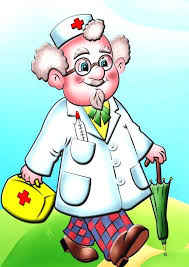 Красноярск2021УДК 616.36-002(076.5)ББК 55.141.16        В52Авторы: д-р мед. наук, проф. Г. П. Мартынова; канд. мед. наук, доц. Я. А. Богвилене; канд. мед. наук, доц. И. А. Кутищева; канд. мед. наук М. А. Строганова; Л. А. Иккес Рабочая тетрадь разработана в рамках рабочей программы модуля «Вирусные гепатиты» дисциплины «Инфекционные болезни у детей» и предназначена для внеаудиторной самостоятельной работы студентов очной формы обучения, обучающихся по специальности 31.05.02 Педиатрия для подготовки к практическим занятиям и контроля усвоения учебного материала.Утверждено к печати ЦКМС КрасГМУ (протокол №___ от ________2021 г.)                                                                                             УДК 616.36-002(076.5)     ББК 55.141.16                                                                                                             © ФГБОУ ВО КрасГМУ им.          проф. В.Ф. Войно-Ясенецкого                                                                                                                   Минздрава России, 2021Федеральное государственное бюджетное образовательное учреждениевысшего образования «Красноярский государственный медицинский университет имени профессора В.Ф. Войно-Ясенецкого»Министерства здравоохранения Российской ФедерацииКафедра детских инфекционных болезней с курсом ПОВирусные гепатитыРабочая тетрадь для студента 5-6 курсов (X-XII семестры),  обучающегося по специальности 31.05.02 ПедиатрияФ. И. О.______________________________группаКрасноярск2021СОДЕРЖАНИЕВИРУСНЫЕ ГЕПАТИТЫТема №1: Энтеральные вирусные гепатиты (ВГА, ВГЕ). Этиология, патогенез, классификация, клинико-лабораторные критерии диагностики и оценки тяжести. Принципы лечения.I. ТЕСТОВЫЕ ЗАДАНИЯ ПО ТЕМЕ (выберите один правильный ответ):1. ВИРУС ГЕПАТИТА А ВЫДЕЛЯЕТСЯ ИЗ ОРГАНИЗМА БОЛЬНОГО С:1) мочой2) кровью3) фекалиями4) ликвором5) мокротойПравильный ответ:_________________2. ИНКУБАЦИОННЫЙ ПЕРИОД ПРИ ВИРУСНОМ ГЕПАТИТЕ А СОСТАВЛЯЕТ:1) 10-45 дней2) 90-180 дней3) 190-250 дней4) 7-10 дней5) 45-90 днейПравильный ответ:_________________3. НАИБОЛЕЕ ЧАСТО ВСТРЕЧАЮЩИМИСЯ ФОРМАМИ ПРИ ВИРУСНОМ ГЕПАТИТЕ А ЯВЛЯЮТСЯ:1) атипичные, легкие2) среднетяжелые3) тяжелые4) злокачественные5) хроническиеПравильный ответ:_________________4. ВИРУСНЫЙ ГЕПАТИТ А У ДЕТЕЙ ЗАКАНЧИВАЕТСЯ:1) выздоровлением2) хронизацией3) развитием цирроза печени4) развитием гепатоцеллюлярной карциномы5) летальным исходомПравильный ответ:_________________5. ПРИ АТИПИЧНОЙ БЕЗЖЕЛТУШНОЙ ФОРМЕ ВИРУСНОГО ГЕПАТИТА А:1) нормальный уровень активности АЛТ2) повышено содержание общего билирубина за счет коньюгированной фракции3) нормальное содержание общего билирубина4) снижена сулемовая проба5) снижен протромбиновый индексПравильный ответ:_________________6. РАННИМ КЛИНИЧЕСКИМ СИМПТОМОМ ВИРУСНОГО ГЕПАТИТА А ЯВЛЯЕТСЯ:1) желтушность склер2) желтушность кожи3) холурия4) увеличение печени5) ахолияПравильный ответ:_________________7. ЖЕЛТУХА ПРИ ВИРУСНОМ ГЕПАТИТЕ А НАРАСТАЕТ:1) 1-3 дня2) 7-10 дней3) 14-21 день4) 21-28 дней5) 28-35 днейПравильный ответ:_________________8. ПРИ ЛЕГКОЙ ФОРМЕ ВИРУСНОГО ГЕПАТИТА А СОДЕРЖАНИЕ ОБЩЕГО БИЛИРУБИНА В БИОХИМИЧЕСКОМ АНАЛИЗЕ КРОВИ СОСТАВЛЯЕТ:1) 40-85 мкмоль/л2) 85-150 мкмоль/л3) 150-200 мкмоль/л4) 200-250 мкмоль/л5) 250-300 мкмоль/лПравильный ответ:_________________9. НАИБОЛЕЕ ЗНАЧИМЫМ БИОХИМИЧЕСКИМ ПОКАЗАТЕЛЕМ ПОРАЖЕНИЯ ПЕЧЕНИ ПРИ ВИРУСНОМ ГЕПАТИТЕ А ЯВЛЯЕТСЯ:1) повышение тимоловой пробы2) повышение содержания общего билирубина3) повышение активности АЛТ4) повышение активности АСТ5) снижение сулемовой пробыПравильный ответ:_________________10. ПРИ ВИРУСНОМ ГЕПАТИТЕ А:1) с появлением желтухи состояние улучшается2) с появлением желтухи состояние ухудшается3) с появлением желтухи состояние не изменяется4) заболевание начинается постепенно5) характерен синдром «Джанотти-Крости»Правильный ответ:_________________II. ВОПРОСЫ ДЛЯ АКТУАЛИЗАЦИИ ЗНАНИЙ.Задание  №1 Перечислите и охарактеризуйте патофизиологические синдромы, возникающие при поражении печени.__________________________________________________________________________________________________________________________________________________________________________________________________________________________________________________________________________________________________________________________________________________________________________________________________________________________________________________________________________________________________________________________________________________________________________________________________________________________________________________________________________________________________________________________________________________________________________________________________________________________________________________________________________________________________________________________________________________________Задание  №2Ответьте на поставленные вопросы.Какие показания к госпитализации больного с вирусным гепатитом А?_______________________________________________________________________________________________________________________________________________________________________________________________________________________________________________________________________________________________________________________________________________________________________________________________Укажите критерии выписки больных из стационара._________________________________________________________________________________________________________________________________________________________________________________________________________________________________________________________________________________________________________________________________________________________________________________________________Какие изменения пигментного обмена характерны для синдрома Жильбера? _________________________________________________________________________________________________________________________________________________________________________________________________________________________________________________________________________________________________________________________________________________________________________________________________Отличительные признаки вирусного гепатита Е?________________________________________________________________________________________________________________________________________________________________________________________________________________________________________________________________________________________________________________________________________________________________________________________________Какие особенности желтушного периода ВГА Вы знаете?_________________________________________________________________________________________________________________________________________________________________________________________________________________________________________________________________________________________________________________________________________________________________________________________________Ведущие признаки холестатической формы ВГА?_________________________________________________________________________________________________________________________________________________________________________________________________________________________________________________________________________________________________________________________________________________________________________________________________Заполните таблицуДифференцильно-диагностические критерии вирусного гепатита А и Е.III. СИТУАЦИОННЫЕ ЗАДАЧИЗадача № 1Больная Л. 2 года, обратилась к участковому врачу с жалобами на небольшую слабость, боли в эпигастрии, снижение аппетита. При объективном осмотре самочувствие не нарушено. Кожа бледно-розовая, чистая. Краевая иктеричность склер. Со стороны легких и сердца без патологии. Живот мягкий, доступен пальпации, безболезненный. Печень +1/3-1/2 + 2,5 см +1,5 см. Селезенка не пальпируется. Моча темная, стул обесцвечен. Из эпид анамнеза известно, что родители вместе с девочкой приехали из Средней Азии около месяца назад, где ребенок пил некипяченую воду, купался в озере. Биохимический анализ крови: уровень общего билирубина - 30 мкмоль/л, прямой билирубин – 25 мкмоль/л, активность АлАТ- 80Ед.л., АсАТ- 64 Ед.л. (N -40 Ед/л), тимоловая проба - 8 ед.Маркеры вирусных гепатитов: HBs Ag (-), anti- HCV (-), anti- HAV IgM(+).Вопрос 1: Поставьте клинический диагноз.______________________________________________________________________Вопрос 2: Оцените результаты приведенных лабораторных методов обследования.Вопрос 3: Какие дополнительные методы исследования необходимо провести?;Вопрос 4: Возможно ли развитие тяжелых, фульминантных форм при данной патологии?;Вопрос 5: Существует ли специфическая профилактика данного заболевания? Если да – то назовите вакцину, показания и способ введения препарата.Задача № 2У мальчика 14 лет, прилетевшего из Таиланда около месяца назад, появились снижение аппетита, тошнота, рвота 2-3 раза в день, артралгии. Температура 37,2-37,5°С. За медицинской помощью родители не обращались. Через 2 дня появилось потемнение мочи, кал стал серого цвета. На следующий день болезни родители заметили желтушность склер и кожи. Вызван участковый педиатр, который обнаружил увеличенную печень и направил ребенка на госпитализацию с диагнозом: Вирусный гепатит А?При поступлении состояние средней тяжести. Вяловат, аппетит снижен, жалуется на слабость, тошноту, боли в животе. Кожные покровы с легкой желтушностью, краевая иктеричность склер. В легких дыхание везикулярное, хрипов нет. Тоны сердца громкие ритмичные. Живот мягкий доступен пальпации. Печень +1/2 + 2,5см + 1,0 см, чувствительна при пальпации, селезенка не пальпируется. Кал обесцвечен, моча темная.За время лечения в стационаре отмечалось постепенное нарастание желтухи, сохранение диспепсических явлений, болей в правом подреберье в течение последующих 3 дней. Постепенное уменьшение размеров печени отмечалось с 20 дня заболевания. Общая продолжительность желтушного периода составила 3 недели. Больной выписан с выздоровлением на 30 день болезни.Клинический анализ крови: Hb - 120 гл, Эр - 3,5 х 10 12 л, Лейк - 4,0х 10 9 л; п/я-2%, с/я- 46%, э-1%, л- 43%, м-8%, СОЭ- 10 мм/час.Биохимический анализ крови: уровень общего билирубина – 80 мкмоль/л, конъюгированного - 75 мкмоль/л, активность АлАТ- 170 Ед.л., АсАТ- 150 Ед.л. (N -40 Ед/л), тимоловая проба - 4 ед.ИФА-маркеры вирусных гепатитов: HBs Ag (-),anti-HBc IgM (-), anti- HCV (-), anti- HAV IgM(-), анти-HEV IgМ (+).Вопрос 1: Поставьте клинический диагноз.Вопрос 2: Правомочен ли диагноз участкового педиатра?Вопрос 3: Оцените результаты приведенных лабораторных методов исследования. Какие изменения в печени Вы обнаружите при проведении пункционной биопсии?Вопрос 4: Возможно ли развитие тяжелых, фульминантных форм при данной патологии?Вопрос 5: Назначьте лечение.ЛИТЕРАТУРА1. Учайкин, В. Ф. Инфекционные болезни у детей [Электронный ресурс]: учебник / В. Ф. Учайкин, О. В. Шамшева. - М. : ГЭОТАР-Медиа, 2015.2. Эпидемиология инфекционных болезней [Электронный ресурс]: учебное пособие / Н. Д. Ющук, Ю. В. Мартынов, Е. В. Кухтевич [и др.]. - 3-е изд., перераб. и доп. - М.: ГЭОТАР-Медиа, 2016. - 496 с.Электронные ресурсыМедицинский портал для врачей (видеолекции) (http://www.med-edu.ru/pediatr/infections/3760)Вестник инфектологии и паразитологии (http://www.infectology.ru/Forall/priviv11.aspx)Федеральные клинические рекомендации по оказанию медицинской помощи пациентам детского возраста с различными патологическими состояниями (http://www.pediatr-russia.ru/sites/default/files/file/kr_oton.pdf.Тема № 2: Парентеральные вирусные гепатиты (ВГВ, ВГС, ВГД). Этиология, патогенез, классификация, клинико-лабораторные критерии диагностики и оценки тяжести. Принципы лечения.I. ТЕСТОВЫЕ ЗАДАНИЯ ПО ТЕМЕ (выберите один правильный ответ):1. ВИРУС ГЕПАТИТА В ОТНОСИТСЯ К СЕМЕЙСТВУ:1) Hepadnaviridae2) Flaviviridae3) Picornaviridae4) Mycoplasmatacuae5) TogavirusПравильный ответ:_____________________2. ВИРУС ГЕПАТИТА D МОЖЕТ ОКАЗЫВАТЬ ГЕПАТОТРОПНОЕ ДЕЙСТВИЕ ЛИШЬ В ПРИСУТСТВИИ В ОРГАНИЗМЕ ЧЕЛОВЕКА:1) вируса гепатита А2) вируса гепатита С3) вируса гепатита Е4) вируса гепатита В5) вируса гепатита GПравильный ответ:_____________________3. ДЛЯ ВИРУСА ГЕПАТИТА С ХАРАКТЕРНО:1) длительная персистенция в организме больного2) быстрая элиминация из организма больного3) интеграция в геном гепатоцита4) развитие заболевания только в присутствии HGV5) низкая способность к мутациямПравильный ответ:_____________________4. НАИБОЛЕЕ ЧАСТО ВСТРЕЧАЮЩИМСЯ ИСТОЧНИКОМ ЗАРАЖЕНИЯ ПРИ ВИРУСНЫХ ГЕПАТИТАХ В, С, D ЯВЛЯЕТСЯ:1) больные хроническими гепатитами2) больные острыми формами гепатитов3) вирусоносители4) домашние животные5) больные первичным билиарным циррозомПравильный ответ:_____________________5. НА СОВРЕМЕННОМ ЭТАПЕ ХАРАКТЕРНО ПРЕОБЛАДАНИЕ СЛЕДУЮЩЕГО ПУТИ ЗАРАЖЕНИЯ ВИРУСНЫМ ГЕПАТИТОМ В:1) полового;2) гемотрансфузионного3) трансплацентарного4) воздушно-пылевого5) гемоконтактногоПравильный ответ:_____________________6. ЗАРАЖЕНИЕ ВИРУСНЫМ ГЕПАТИТОМ С ЧАЩЕ ВСЕГО ПРОИСХОДИТ:1) контактно-бытовым путем2) при внутривенном введении наркотиков3) при медицинских манипуляциях4) алиментарным путем5) половым путемПравильный ответ:_____________________7. ИНКУБАЦИОННЫЙ ПЕРИОД ПРИ ВИРУСНОМ ГЕПАТИТЕ В СОСТАВЛЯЕТ:1) 14-21 день2) 10-50 дней3) 15-60 дней4) 90-180 дней5) 58-70 днейПравильный ответ:_____________________8. ИНКУБАЦИОННЫЙ ПЕРИОД ПРИ ВИРУСНОМ ГЕПАТИТЕ С СОСТАВЛЯЕТ:1) 58-70 дней2) 10-14 дней3) 90-180 дней4) 15-60 дней5) 10-50 днейПравильный ответ:_____________________9. ИНКУБАЦИОННЫЙ ПЕРИОД ПРИ ВИРУСНОМ ГЕПАТИТЕ D РАВЕН:1) 90-180 дням2) 10-50 дням3) 180-240 дням4) 58-70 дням5) 7-20 днямПравильный ответ:_____________________10. ЧАЩЕ ВСЕГО ВИРУСНЫМИ ГЕПАТИТАМИ В И С БОЛЕЮТ ЛИЦА В ВОЗРАСТЕ:1) до 1 года2) 1-3 лет3) 3-7 лет 4) старше 15 лет5) 10-15 летПравильный ответ:_____________________11. ДЛЯ ВИРУСНОГО ГЕПАТИТА В ХАРАКТЕРНО ПРЕОБЛАДАНИЕ:1) типичных легких форм болезни2) среднетяжелых форм болезни3) тяжелых форм болезни4) злокачественных форм болезни5) атипичных форм болезниПравильный ответ:_____________________12. ПРИ ВИРУСНОМ ГЕПАТИТЕ С ЧАЩЕ ВСТРЕЧАЮТСЯ:1) атипичные формы болезни2) злокачественные формы3) среднетяжелые формы болезни4) тяжелые формы болезни5) типичные легкие формы болезниПравильный ответ:_____________________13. ВИРУСНЫЙ ГЕПАТИТ D ПРЕИМУЩЕСТВЕННО ПРОТЕКАЕТ В ВИДЕ:1) легких форм2) среднетяжелых форм3) тяжелых форм4) атипичных форм5) бессимптомного вирусоносительстваПравильный ответ:_____________________14. ЖЕЛТУШНЫЙ ПЕРИОД ПРИ ВИРУСНОМ ГЕПАТИТЕ В ПРОДОЛЖАЕТСЯ:1) 3-7 дней2) 7-10 дней3) 10-20 дней4) 20-30 дней5) 30-40 днейПравильный ответ:_____________________II. ВОПРОСЫ ДЛЯ АКТУАЛИЗАЦИИ ЗНАНИЙ.Задание  №1Перечислите потенциальные источники HBV-инфекции: Лабораторная диагностика преджелтушного периода:Опорно-диагностические признаки желтушного периода ВГВ:Задание  №2Ответьте на поставленные вопросы.Какие показания к госпитализации больного с вирусным гепатитом с парентеральным механизмом заражения?Какие принципы лечения больных с вирусным гепатитом В?Какие принципы лечения больных с вирусным гепатитом С? Какие принципы лечения больных с вирусным гепатитом D?Назовите исходы вирусных гепатитов с парентеральным механизмом заражения?Укажите критерии выписки из стационара и диспансерное наблюдение за реконвалесцентами вирусного гепатита В.Дифференцильно-диагностические критерии вирусного гепатита различной этиологии.III. СИТУАЦИОННЫЕ ЗАДАЧИЗадача № 1Больной 15 лет заболел 5 дней назад с повышения Т до 37,2°С, слабости, недомогания, снижения аппетита, болей в животе и суставах. Родители обратились к участковому педиатру, который назначил альмагель, дюспаталин. Вчера потемнела моча, кал стал серого цвета. Родители вызвали с/помощь и ребенок был госпитализирован.Эпид. анамнез: мальчик около полугода назад сделал себе тату кустарным способом. Дома все здоровы. При поступлении жалуется на тошноту, боли в животе, слабость, снижение аппетита, боли в суставах. Кожа с легкой желтушностью, краевая иктеричность склер. В легких дыхание везикулярное. Тоны сердца ясные, ритмичные. Живот при пальпации болезненный в правом подреберье. Печень 1/3-2-3 см, край эластичный, ровный. Селезенка у края реберной дуги.Клинический анализ крови: Hb - 120 гл, Эр - 3,5 х 10 12 л, Лейк - 4,0х 10 9 л; п/я-2%, с/я- 46%, э-1%, л- 43%, м-8%, СОЭ- 10 мм/час.Биохимический анализ крови: билирубин общий – 80 мкмоль/л, конъюгированная фракция – 60 мкмоль/л, АлАТ – 190 Ед/л (N -40 Ед/л), АсАТ – 140 Ед/л (N-40 Ед/л), тимоловая проба – 4 Ед., протромбиновый индекс – 80%.Анализ мочи – уд/вес – 1020, лейкоциты – 1-2 в п/зр., эпителий плоский – един., желчные пигменты ++. ИФА – HBsAg (+), анти – HBс IgM (+), HBеAg (+). ПЦР – DNA HВV 7,8×103 копий/мл.Данные УЗИ исследования органов брюшной полости: печень увеличена преимущественно за счет левой доли, нормальной эхогенности, умеренное увеличение селезенки; почки, поджелудочная железа - без патологии.На фоне проводимой терапии самочувствие ребенка улучшилось, однако сохраняется краевая иктеричность склер и увеличение размеров печени. Получены результаты б/х анализа крови и ПЦР, взятые в динамике через 3 недели от начала лечения: Биохимический анализ крови: билирубин общий – 30 мкмоль/л, конъюгированная фракция – 15 мкмоль/л, АлАТ – 150 Ед/л, АсАТ – 80 Ед/л, тимоловая проба – 4 Ед., протромбиновый индекс – 80%.ПЦР: DNA HВV 4,9×106 копий/мл.Вопрос 1: Поставьте клинический диагноз.Вопрос 2: Оцените результаты приведенных лабораторных методов исследования при поступлении в стационар.Вопрос 3: Назначьте лечение больному при поступлении в стационар.;Вопрос 4: О чем свидетельствуют результаты биохимического анализа крови и ПЦР приведенные в динамике? Ваша тактика.Вопрос 5: Определите прогноз заболевания, сроки диспансерного наблюдения.Задача № 2Мальчику 14 лет проведено ушивание язвы луковицы ДПК, в хирургическом отделении ему проводились переливание препаратов крови, внутривенные и внутримышечные манипуляции. Спустя 6 месяцев появилась слабость, утомляемость, снижение толерантности к физическим нагрузкам, периодически тошнота и неприятные ощущения в правом подреберье. Через неделю после указанных жалоб родители заметили изменение цвета мочи и кала, на следующий день - иктеричность склер и легкую желтушность кожи, обратились к участковому педиатру, который обнаружил увеличенную печень и направил больного в инфекционное отделение с диагнозом: Вирусный гепатит? При поступлении состояние средней тяжести. Жалуется на слабость, тошноту. Кожные покровы с умеренной желтушностью, диффузная иктеричность склер. Температура нормальная. Слизистые умеренно-влажные. В зеве – спокойно. В легких дыхание везикулярное, хрипов нет. Тоны сердца громкие, ритмичные. Живот мягкий, доступен пальпации, чувствителен при пальпации в правом подреберье. Печень+1/3 +2,0 см + 0,5 см, селезенка не пальпируется. Стул обесцвечен, моча темная.Клинический анализ крови – Hb - 130 гл, Эр - 4,0 х 10 12 л, лейк. – 4,0х 10 9 л, э-1%, п/я-2%, с/я-45%, л-33%, м-5%, СОЭ-2 мм/час. Анализ мочи – уд/вес – 1020, лейкоциты – 2-3 в п/зр., эпителий плоский – един., желчные пигменты ++. Биохимический анализ крови: билирубин общий – 108 мкмоль/л, конъюгированная фракция – 80 мкмоль/л, АлАТ – 240 Ед/л, АсАТ – 200 Ед/л (N -40 Едл), тимоловая проба – 3 Ед., протромбиновый индекс – 70%.ИФА – HВsAg (-), анти – HВc IgM (-), HВеAg (-), анти-HCV coreIgM (+), анти-E1 (+), анти-E2(+).УЗИ печени: печень увеличена преимущественно за счет левой доли, диффузные протоковые изменения в структуре. Перетяжка желчного пузыря, в полости – густой осадок. Стенки без изменений.Вопрос 1: Поставьте клинический диагноз.Вопрос 2: С какими заболеваниями Вы будете проводить дифференциальную диагностику?Вопрос 3: Оцените результаты приведенных лабораторно-инструментальных методов обследования.Вопрос 4: Какие дополнительные исследования необходимо провести?Вопрос 5: Назначьте лечение.ЛИТЕРАТУРА1. Учайкин, В. Ф. Инфекционные болезни у детей [Электронный ресурс]: учебник / В. Ф. Учайкин, О. В. Шамшева. - М. : ГЭОТАР-Медиа, 2015.2. Эпидемиология инфекционных болезней [Электронный ресурс]: учебное пособие / Н. Д. Ющук, Ю. В. Мартынов, Е. В. Кухтевич [и др.]. - 3-е изд., перераб. и доп. - М.: ГЭОТАР-Медиа, 2016. - 496 с.Электронные ресурсыМедицинский портал для врачей (видеолекции) (http://www.med-edu.ru/pediatr/infections/3760)Вестник инфектологии и паразитологии (http://www.infectology.ru/Forall/priviv11.aspx)Федеральные клинические рекомендации по оказанию медицинской помощи пациентам детского возраста с различными патологическими состояниями (http://www.pediatr-russia.ru/sites/default/files/file/kr_oton.pdfТема № 3: Вирусные гепатиты у детей первого года жизни. Тяжелые и злокачественные формы вирусных гепатитов. Клинико-лабораторные критерии диагностики, лечение.I. ТЕСТОВЫЕ ЗАДАНИЯ ПО ТЕМЕ (выберите один правильный ответ):1. ЗЛОКАЧЕСТВЕННЫЕ ФОРМЫ БОЛЕЗНИ ЧАЩЕ НАБЛЮДАЮТСЯ:1) при вирусном гепатите А2) при вирусном гепатите G3) при вирусном гепатите С4) при вирусном гепатите В5) при ВГВ+ВГДПравильный ответ:______________________2. НАИБОЛЕЕ ЗНАЧИМЫМ СИНДРОМОМ ПРИ ЗЛОКАЧЕСТВЕННОЙ ФОРМЕ ВИРУСНОГО ГЕПАТИТА ЯВЛЯЕТСЯ СИНДРОМ:1) почечной недостаточности2) дыхательной недостаточности 3) гепатоцеребральный4) диспепсический5) сердечно-сосудистой недостаточностиПравильный ответ:______________________3. ПРИ ЗЛОКАЧЕСТВЕННОЙ ФОРМЕ ВИРУСНЫХ ГЕПАТИТОВ:1) уменьшаются размеры печени2) увеличиваются размеры печени3) в клиническом анализе крови регистрируется лейкопения, лимфоцитоз4) уменьшается желтуха5) отсутствует нарушение сознанияПравильный ответ:______________________4. ДЛЯ ТЯЖЕЛЫХ ФОРМ ВИРУСНЫХ ГЕПАТИТОВ ХАРАКТЕРНО:1) повышение АЛТ в 1-3 раза2) повышение АЛТ в 3-5 раз3) повышение АЛТ в 5-10 раз4) повышение АЛТ > 10 раз5) нормальный уровень АЛТПравильный ответ:______________________5. ПРИ ЗЛОКАЧЕСТВЕННОЙ ФОРМЕ ВИРУСНОГО ГЕПАТИТА НАИБОЛЕЕ ИНФОРМАТИВНЫМ БИОХИМИЧЕСКИМ ПОКАЗАТЕЛЕМ ТЯЖЕСТИ ЯВЛЯЕТСЯ:1) повышение уровня β-липопротеидов2) повышение активности трансаминаз более чем в 10 раз3) повышение уровня билирубина4) снижение протромбинового индекса5) снижение концентрации натрия, калияПравильный ответ:______________________6. В ЛЕЧЕНИИ ТЯЖЕЛЫХ ФОРМ ВИРУСНЫХ ГЕПАТИТОВ ГЛЮКОКОРТИКОСТЕРОИДЫ:1) назначают коротким курсом (7-10 дней) с учетом суточного ритма2) не назначают3) назначают без учета суточного ритма в дозировке 10-15 мг/кг/сут4) назначают в поддерживающей дозировке пожизненно5) назначают разово 1-3 мг/кг/сутПравильный ответ:______________________7. ДЛЯ ЭТИОЛОГИЧЕСКОЙ ДИАГНОСТИКИ ПАРЕНТЕРАЛЬНЫХ ГЕПАТИТОВ ИСПОЛЬЗУЕТСЯ:1) биохимический анализ крови2) клинический анализ крови3) молекулярно-биологические методы (ПЦР)4) общий анализ мочи5) копрологияПравильный ответ:______________________8. ДЛЯ КОИНФЕКЦИИ ВГВ+ВГД ХАРАКТЕРНО:1) развитие хронического гепатита2) острое начало с высокой лихорадкой, артралгии3) постепенное начало4) улучшение состояния с появлением желтухи5) нормальныеПравильный ответ:______________________9. ОСНОВНЫМ ЛАБОРАТОРНЫМ ПРИЗНАКОМ ПЕЧЕНОЧНОЙ НЕДОСТАТОЧНОСТИ ЯВЛЯЕТСЯ:1) снижение синтеза протромбина и факторов свертывания крови2) лейкопения3) повышение прямого билирубина4) повышение холестерина5) выявление Hbs Ag в сыворотке кровиПравильный ответ:______________________10. НАИБОЛЕЕ ЯРКИМ КЛИНИЧЕСКИМ ПРИЗНАКОМ ОСТРОЙ ПЕЧЕНОЧНОЙ ЭНЦЕФАЛОПАТИИ ЯВЛЯЕТСЯ:1) значительное увеличение печени2) зеленоватый оттенок желтухи3) уменьшение печени при нарастании желтухи4) асцит5) спленомегалияПравильный ответ:______________________11. НЕВРОЛОГИЧЕСКИМИ ПРОЯВЛЕНИЯМИ ПРЕКОМЫ ЯВЛЯЮТСЯ:1) спутанность сознания с сохранением реакции на сильные раздражители2) отсутствие сознания3) патологические рефлексы4) непроизвольные мочеиспускание и дефекация5) отсутствие реакции на любые раздражителиПравильный ответ:______________________12. ПРИ ЛЕЧЕНИИ ЗЛОКАЧЕСТВЕННОЙ ФОРМЫ, РАЗВИВШЕЙСЯ У РЕБЕНКА ИНФУЗИОННУЮ ТЕРАПИЮ НАЗНАЧАЮТ ИЗ РАСЧЕТА:1) 10-20 мл/кг2) 20-30 мл/кг3) 30-50 мл/к4) 50-60 мл/кг5) 100-120 мл/кгПравильный ответ:______________________13. ИНФУЗИОННУЮ ТЕРАПИЮ ПРИ ЛЕЧЕНИИ ТИПИЧНОЙ ТЯЖЕЛОЙ ФОРМЫ, ВИРУСНОГО ГЕПАТИТА НАЗНАЧАЮТ ИЗ РАСЧЕТА:1) 10-20 мл/кг2) 20-30 мл/кг3) 30-50 мл/кг4) 50-60 мл/кг5) 100-120 мл/кгПравильный ответ:______________________14. В ЛЕЧЕНИИ ФУЛЬМИНАНТНОЙ ФОРМЫ ВИРУСНОГО ГЕПАТИТА ГЛЮКОКОРТИКОСТЕРОИДЫ:1) назначают коротким курсом (7-10 дней) с учетом суточного ритма2) не назначают3) назначают без учета суточного ритма в дозировке 10-15 мг/кг/сут4) назначают в поддерживающей дозировке пожизненно5) назначают разово 1-3 мг/кг/сутПравильный ответ:______________________15. АНТИБАКТЕРИАЛЬНАЯ ТЕРАПИЯ ПРИ ЛЕЧЕНИИ ФУЛЬМИНАНТНОЙ ФОРМЫ ВИРУСНОГО ГЕПАТИТА ПРОВОДИТСЯ С ЦЕЛЬЮ ПРЕДУПРЕЖДЕНИЯ:1) отека-набухания головного мозга2) развития энцефалопации3) развития ДВС-синдрома4) активизации кишечной аутофлоры5) дальнейшего уменьшения размеров печениПравильный ответ:______________________II. ВОПРОСЫ ДЛЯ АКТУАЛИЗАЦИИ ЗНАНИЙ.Ответьте на поставленные вопросы:Какие синдромы выделяют при фульминантной форме вирусного гепатита? Какие причины способствуют развитию фульминантной форме вирусного гепатита?Вследствие каких причин возникает печеночная энцефалопатия при фульминантной форме вирусного гепатита? Какие лабораторные критерии характерны для тяжелой формы вирусного гепатита?Назовите морфологические критерии фульминантной формы вирусного гепатита? Какие клинические симптомы характерны для предвестников комы при фульминантной форме гепатита? Показана ли этиотропная терапия при собственно фульминантной форме вирусного гепатита у детей? Почему? Заполните таблицуДифференциально-диагностические критерии фульминантных и тяжелых форм вирусных гепатитов.III. СИТУАЦИОННЫЕ ЗАДАЧИЗадача № 1Больной, 15 лет, заболел 3 дня назад с повышения температуры до субфебрильных цифр, появления тошноты, повторной рвоты, болей в животе, суставах, анорексии. Дома лечили парацетамолом, маалоксом. На 4 день болезни потемнела моча, кал стал серого цвета, на 5 день заметили желтушность кожи и склер. Вызвали участкового педиатра, который направил больного на госпитализацию с диагнозом вирусный гепатит.Эпидемиологический анамнез: в контакте с инфекционными больными не был, 3 месяца назад лечился у стоматолога.Состояние при поступлении тяжелое, ребенок вялый, на приеме была рвота. Температура нормальная, кожные покровы с яркой желтушностью, склеры диффузно иктеричны, мелкая геморрагическая сыпь на груди, на спине пятнисто-папулезная сыпь, расположенная симметрично. В легких – без патологии. Тоны сердца приглушены, пульс 60 ударов в минуту. Язык суховат, обложен белым налетом. Живот несколько вздут, болезненный при пальпации в правом подреберье, эпигастрии. Печень – 1/2 – 4 - 4см, плотноэластической консистенции, болезненна. Стул обесцвечен, моча «цвета пива», количество ее уменьшено. Неврологический статус: ребенок в сознании, адекватен, в контакт вступает, но вял.Биохимический анализ крови: билирубин общий – 180 мкмоль/л, конъюгированный – 120 мкмоль/л, АлАТ – 450 Ед/л (N - 40 Ед/л), АсАТ – 320 Ед/л (N - 40 Ед/л), протромбиновый индекс – 50%ИФА: HBsAg (+), анти- HBc IgM (+), HBeAg (+)Вопрос 1: Поставьте клинический диагноз.Вопрос 2: Оцените результаты биохимического и серологического анализов крови.Вопрос 3: Проведите дифференциальный диагноз с вирусным гепатитом А.Вопрос 4: Назначьте лечение.Вопрос 5: Принципы амбулаторного наблюдения за больным.ЛИТЕРАТУРА1. Учайкин, В. Ф. Инфекционные болезни у детей [Электронный ресурс]: учебник / В. Ф. Учайкин, О. В. Шамшева. - М. : ГЭОТАР-Медиа, 2015.2. Эпидемиология инфекционных болезней [Электронный ресурс]: учебное пособие / Н. Д. Ющук, Ю. В. Мартынов, Е. В. Кухтевич [и др.]. - 3-е изд., перераб. и доп. - М.: ГЭОТАР-Медиа, 2016. - 496 с.Электронные ресурсыМедицинский портал для врачей (видеолекции) (http://www.med-edu.ru/pediatr/infections/3760)Вестник инфектологии и паразитологии (http://www.infectology.ru/Forall/priviv11.aspx)Федеральные клинические рекомендации по оказанию медицинской помощи пациентам детского возраста с различными патологическими состояниями (http://www.pediatr-russia.ru/sites/default/files/file/kr_oton.pdfТема № 4: Исходы вирусных гепатитов. Хронические вирусные гепатиты.I. ТЕСТОВЫЕ ЗАДАНИЯ ПО ТЕМЕ (выберите один правильный ответ):1. ХРОНИЧЕСКИЙ ГЕПАТИТ (ПРИ ВГС, ВГВ, ВГД) РАЗВИВАЕТСЯ В СЛЕДУЮЩИЕ СРОКИ ОТ НАЧАЛА БОЛЕЗНИ:1) через 1 месяц2) через 3 месяца3) через 12 месяцев4) через 6 месяцев5) через 18 месяцевПравильный ответ:____________________2. ЧАЩЕ ВСТРЕЧАЮЩАЯСЯ ЭТИОЛОГИЯ ХРОНИЧЕСКОГО ГЕПАТИТА У ДЕТЕЙ:1) лекарственная2) аутоиммунная3) вирусная4) алкогольная5) криптогеннаяПравильный ответ:____________________3. ХРОНИЧЕСКИЙ ГЕПАТИТ ФОРМИРУЕТСЯ В ИСХОДЕ:1) вирусного гепатита А2) вирусного гепатита Е3) вирусного гепатита С4) типичной формы вирусного гепатита В5) коинфекции ВГВ+ВГДПравильный ответ:____________________4. АКТИВНОСТЬ ХРОНИЧЕСКОГО ГЕПАТИТА ОПРЕДЕЛЯЕТСЯ ПО ДАННЫМ:1) ИФА2) активности трансаминаз в биохимическом анализе крови3) клинического анализа крови4) УЗИ печени5) динамической гепатобилисцинтиграфииПравильный ответ:____________________5. ОСНОВНЫМ МОРФОЛОГИЧЕСКИМ ПРИЗНАКОМ АКТИВНОГО ХРОНИЧЕСКОГО ГЕПАТИТА ЯВЛЯЕТСЯ:1) очаговый некроз гепатоцитов2) перипортальное воспаление3) нарушение целостности пограничной пластинки4) баллонная дистрофия гепатоцитов5) жировая дистрофия гепатоцитовПравильный ответ:____________________6. РАЗВИТИЕ ХРОНИЧЕСКОГО ГЕПАТИТА В ЧАЩЕ ПРОИСХОДИТ ПОСЛЕ ПЕРЕНЕСЕНИЯ:1) атипичных, стертых форм2) легких форм3) среднетяжелых форм4) тяжелых форм5) фульминантных формПравильный ответ:____________________7. НАИБОЛЕЕ ЧАСТО ВСТРЕЧАЮЩИМСЯ ОБЪЕКТИВНЫМ СИМПТОМОМ ПРИ ХРОНИЧЕСКОМ ГЕПАТИТЕ В ЯВЛЯЕТСЯ:1) геморрагическая сыпь2) пальмарная эритема3) желтушность склер4) гепатоспленомегалия5) капиллярит на щеках и в межлопаточной областиПравильный ответ:____________________8. ПЕРВИЧНО - ХРОНИЧЕСКИЙ ПРОЦЕСС В ПЕЧЕНИ РАЗВИВАЕТСЯ ПРИ ИНФИЦИРОВАНИИ В ВОЗРАСТЕ:1) до 1 года2) 1-3 лет3) 3-7 лет4) 7-10 лет5) 15-20 летПравильный ответ:____________________9. НАИБОЛЕЕ ЗНАЧИМЫМ БИОХИМИЧЕСКИМ ПОКАЗАТЕЛЕМ АКТИВНОСТИ ПРОЦЕССА В ПЕЧЕНИ ПРИ ХРОНИЧЕСКОМ ВИРУСНОМ ГЕПАТИТЕ ЯВЛЯЕТСЯ:1) ПТИ;2) тимоловая проба3) сулемовая проба4) щелочная фосфотаза5) активность АЛТ/АСТПравильный ответ:____________________10. ЛЕЧЕНИЕ Α – ИФН ПРИМЕНЯЮТ ПРИ:1) хроническом вирусном гепатите2) болезни Вильсона-Коновалова3) среднетяжелой форме вирусного гепатита А4) при злокачественной форме ВГВ+ВГД5) аутоиммунном гепатитеПравильный ответ:____________________11. АЛЬФА-ИНТЕРФЕРОНЫ НАЗНАЧАЮТ ПРИ ХВГ:1) при повышении активности трансаминаз2) при нормальных показателях АЛТ/АСТ3) при обнаружении антител к вирусу гепатита В, С, Д4) при развитии декомпенсированного цирроза печени5) при развитии аутоиммунных нарушенийПравильный ответ:____________________12. ПРИ ХРОНИЧЕСКОМ ГЕПАТИТЕ С ВЫСОКОЙ РЕПЛИКАТИВНОЙ АКТИВНОСТЬЮ ПРЕДПОЧТИТЕЛЬНЕЕ НАЗНАЧЕНИЕ:1) α – ИФН2) циклоферона3) эссенциале4) карсила5) урсофалькаПравильный ответ:____________________13. ПАТОГЕНЕЗ РАЗВИТИЯ ВНЕПЕЧЕНОЧНЫХ СИСТЕМНЫХ ПРОЯВЛЕНИЯ ПРИ ХРОНИЧЕСКИХ ВИРУСНЫХ ГЕПАТИТАХ СВЯЗАН С:1) образованием циркулирующих иммунных комплексов2) незавершенным фагоцитозом3) активацией клеточного звена иммунитета4) угнетением гуморального звена иммунитета5) прямым цитопатическим действием вирусаПравильный ответ:____________________14. ВНЕПЕЧЕНОЧНЫЕ ЗНАКИ ЧАЩЕ НАБЛЮДАЮТСЯ:1) у детей до 1 года2) у детей 1-3 лет3) у детей 3-7 лет4) у детей 7-10 лет5) у детей старше 15 лет Правильный ответ:____________________15. ПРОТИВОПОКАЗАНИЕМ К НАЗНАЧЕНИЮ Α- ИНТЕРФЕРОНОВ ЯВЛЯЕТСЯ:1) гепатомегалия2) спленомегалия3) повышение активности АЛТ4) высокая вирусная нагрузка5) аутоиммунные нарушенияПравильный ответ:____________________II. ВОПРОСЫ ДЛЯ АКТУАЛИЗАЦИИ ЗНАНИЙ.Задание № 1Напишите определение для следующих понятий.Постгепатитная трансаминаземия - это Постгепатитная гипербилирубинемия - этоХронический вирусный гепатит - этоВ52Вирусные гепатиты : рабочая тетрадь для студента 5-6 курсов (X-XII семестры), обучающегося по специальности 31.05.02 Педиатрия / Г. П. Мартынова, Я. А. Богвилене, И. А. Кутищева [и др.]. – Красноярск : тип. КрасГМУ, 2021. – 45 с.№Название темыСтраницыВирусные гепатитыВирусные гепатитыВирусные гепатитыТема № 1Энтеральные вирусные гепатиты (ВГА, ВГЕ). Этиология, патогенез, классификация, клинико-лабораторные критерии диагностики и оценки тяжести. Принципы лечения.5Тема № 2Парентеральные вирусные гепатиты (ВГВ, ВГС, ВГД). Этиология, патогенез, классификация, клинико-лабораторные критерии диагностики и оценки тяжести. Принципы лечения.11Тема № 3Вирусные гепатиты у детей первого года жизни. Тяжелые и злокачественные формы вирусных гепатитов. Клинико-лабораторные критерии диагностики, лечение.19Тема № 4Исходы вирусных гепатитов. Хронические вирусные гепатиты.27Тема № 5Дифференциальная диагностика вирусных гепатитов с другими заболеваниями. Диспансеризация. Специфическая и неспецифическая профилактика. Противоэпидемические мероприятия в очаге.36ХарактеристикаВГАВГЕВозраст больныхИнкубационный периодНачальный периодИнтоксикация в желтушном периодеТяжесть заболеванияДлительность желтушного периодаТимоловая пробаСерологические маркерыПЦР-диагностикаЗаполните таблицуХарактеристикаВГВВГСВГDВозрастбольныхИнкубационный периодНачальный периодИнтоксикация в желтушном периодеТяжесть заболеванияДлительность желтушного периодаТимоловая пробаСерологические маркерыПЦР-диагностикаХарактеристикаФульминантная формаТяжелая формаВозраст больныхНачальный периодТяжесть заболеванияЛабораторные показателиСерологические маркерыПЦР-диагностикаЗадача № 2.          Мальчик, 2 мес. 20 дней, заболел остро с подъема температуры до субфебрильных цифр, стал вялым, срыгивал, была однократная рвота. Был вызван участковый педиатр, который назначил смекту, биопрепараты, симптоматическую терапию. На 4 день от начала болезни появилась желтушное прокрашивание кожи и склер, рвота участилась до 8 раз в сутки, частые срыгивания, родители заметили единичные геморрагические высыпания на лице, вызвали с/помощь и ребенок был госпитализирован.          Из анамнеза известно, что ребенок от 1 беременности, протекающей с токсикозом первой половины, срочных родов. Родился от матери с хроническим вирусным гепатитом В. Масса тела при рождении 2700г. В периоде новорожденности получал лечение в соматическом стационаре по поводу неонатальной желтухи (гемолитическая болезнь новорожденного?), был выписан из стационара через месяц после рождения. По состоянию здоровья ребенок не был привит против вирусного гепатита. В, иммуноглобулинопрофилактику больному также не проводили.При поступлении состояние тяжелое. При осмотре ребенок вялый, периодически беспокоится, отмечаются судорожные подергивания верхних конечностей. Кожные покровы с яркой желтушностью, выраженная диффузная иктеричность склер. В легких дыхание пуэрильное, одышка, ЧДД – 50 в мин, Тоны сердца глухие, ЧСС – 156 в мин. Живот вздут, болезненный при пальпации. Печень выступает на 1 см из-под края реберной дуги, край ровный. Диурез снижен. При неврологическом обследовании характерно снижение сухожильных и зрачковых рефлексов. Брюшные рефлексы также снижены. Менингеальных знаков нет. Биохимический анализ крови: билирубин общий – 200 мкмоль/л, конъюгированный – 100 мкмоль/л, АлАТ – 280 Ед/л, АсАТ – 320 ЕД/л, тимоловая проба – 10 Ед, сулемовая – 1,5 Ед, протромбиновый индекс – 25%ИФА – HBsAg (-), анти – HBс IgM (+), анти-HBcIgG (+), HBеAg (-), анти-HBs (+).Вопрос 1: Поставьте клинический диагноз.Вопрос 2: Проведите его обоснование. Укажите предполагаемый путь инфицирования.Вопрос 3: Вследствие чего при данной патологии появляются признаки энцефалопатии?Вопрос 4: Назначьте лечение.Вопрос 5: Принципы амбулаторного наблюдения за больным.Задание № 2Опорно-диагностические признаки ХВГУкажите внепеченочные проявления при ХГВ